Volunteer Application Personal Information
Hours of Availability: Please check all you may be available to help[  ]  Please add me to the “As Needed” list to be called if needed on a different day.
Emergency ContactMedical Information: Any illnesses/conditions that may be of assistance in an emergency situation. Diabetes or Low Blood Sugar	High/Low Blood PressureHeart ConditionOther-______________________Please provide any additional information you feel is necessary: _________________________________________________________________________________Do you have previous food handling or service experience?_______________________________________________________________________________________________________________________________________________________________________________________________________________Current/Previous Employer: ____________________________________How long employed there: _______________Special skills, talents or areas of interest you would like to mention:_______________________________________________________________________________________________________________________________________________________________________________________________________________How did you find out about Ritenour Co-Care?_______________________________________________________________________________________________________________________________________________________________________________________________________________Volunteer Signature _________________________________ Date _______________-------------------------------------------------------------------------------------------------------------------FOR OFFICE USE ONLY:RCC Food Pantry Approval__________________________Date _________________________RCC Notes: _______________________________________________________________________________________________________________________________________________________________________________________________________________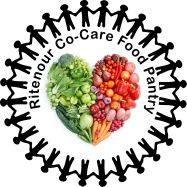 Ritenour Co-Care Food Pantry9303  Midland Blvd.Overland, MO 63114314-493-6028Full Name:LastFirstAddress:Street AddressApartment/Unit #CityStateZIP CodeCell Phone:Alternate Phone:Email                                                                                                                          Birthdate:MondayTuesdayWednesdayFridaySaturday[  ]    8am-1pm[  ]    8am-1pm[  ]    8am-1pm[  ]    8am-2pm[  ]    [  ]   [  ]    [  ]    [  ]    Please note here if you have more specific times for each day                                    I                                     I                                      I                                     I                                    I                                     I                                      I                                     IPlease note here if you have more specific times for each day                                    I                                     I                                      I                                     I                                    I                                     I                                      I                                     IPlease note here if you have more specific times for each day                                    I                                     I                                      I                                     I                                    I                                     I                                      I                                     IPlease note here if you have more specific times for each day                                    I                                     I                                      I                                     I                                    I                                     I                                      I                                     IPlease note here if you have more specific times for each day                                    I                                     I                                      I                                     I                                    I                                     I                                      I                                     IFull Name:LastLastFirstFirstPrimary Phone:Alternate Phone:Alternate Phone:Relationship: